Publicado en   el 17/01/2014 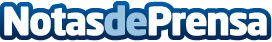 Los museos estatales registraron en 2013 un aumento del 5% en el número de visitantes respecto al año anteriorSe ha pasado de 1.837.953 visitas en 2012 a 1.927.250 en 2013, lo que supone un incremento de 89.297 visitantesDatos de contacto:Nota de prensa publicada en: https://www.notasdeprensa.es/los-museos-estatales-registraron-en-2013-un Categorias: Artes Visuales http://www.notasdeprensa.es